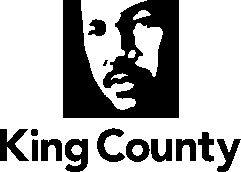 Metropolitan King County CouncilCommunity, Health, and Housing Services CommitteeSTAFF REPORTSUBJECTA MOTION confirming the executive's appointment of Steven Andrews, who resides in council district six, to the King County board for developmental disabilities.BACKGROUNDThe 15-member Board for Developmental Disabilities is a citizen advisory board that provides oversight of community services for children with developmental delays, adults with developmental disabilities and the families of these individuals. The board is established under state law (RCW 71.A.14.020) and King County Code 2.32.020. The board develops plans for developmental disability services, advises on funding priorities, and advocates for increases in funding and improvement in services.  Board members include family advocates, self-advocates, professionals, and interested citizens.  APPOINTEE INFORMATIONThis Motion would appoint Mr. Andrews, who resides in Council District 6, to the King County Board for Developmental Disabilities, for a term expiring September 30, 2022.  Mr. Andrew’s application materials note that he was diagnosed with a disability in 2012 and he has since “dedicated my life to creating understanding, acceptance, inclusion, and opportunity for disabled people.”  Mr. Andrew is self-employed and reports that he has over 20 years of experience in the tech industry.  He reports that he now works “in the disability space as a speaker, writer, and trainer on disability and mental health issues. I regularly engage with varied audiences including individuals and families, educators, business leaders, faith leaders, and the United States military.”  He also notes that he is responsible for weekly group meetings for disabled adults in the City of Redmond and serves on the advisory board for several disability-related non-profitsANALYSISStaff has not identified any issues with the proposed appointment. It appears to be consistent with state law and King County Code requirements.INVITEDSteven Andrews, Appointee to Board for Developmental DisabilitiesJim Ott, Department of Community and Human ServicesATTACHMENTS: Proposed Motion 2020-0031 Executive’s Transmittal Letter (attachments available upon request)Agenda Item:5Name:Clifton CurryProposed No.:2020-0031Date:February 5, 2020